EVALUASI PEMBELAJARANKomponen penilaian :Keaktifan (interaksi dlm kelas, FGD, quiz) = 40 %UTS = 30 %UAS = 30 %Jakarta, 25 Maret 2019Mengetahui, 										Ketua Program Studi,								Dosen Pengampu,										Dr.Ir.H. Fontian Munzil,SH,MH,ME,M.Ak,CFrA,CFP,QWP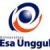 RENCANA PEMBELAJARAN SEMESTER GANJIL 2016/2017RENCANA PEMBELAJARAN SEMESTER GANJIL 2016/2017RENCANA PEMBELAJARAN SEMESTER GANJIL 2016/2017RENCANA PEMBELAJARAN SEMESTER GANJIL 2016/2017RENCANA PEMBELAJARAN SEMESTER GANJIL 2016/2017RENCANA PEMBELAJARAN SEMESTER GANJIL 2016/2017RENCANA PEMBELAJARAN SEMESTER GANJIL 2016/2017RENCANA PEMBELAJARAN SEMESTER GANJIL 2016/2017RENCANA PEMBELAJARAN SEMESTER GANJIL 2016/2017RENCANA PEMBELAJARAN SEMESTER GANJIL 2016/2017PELAKSANA AKADEMIK MATAKULIAH UMUM (PAMU)PELAKSANA AKADEMIK MATAKULIAH UMUM (PAMU)PELAKSANA AKADEMIK MATAKULIAH UMUM (PAMU)PELAKSANA AKADEMIK MATAKULIAH UMUM (PAMU)PELAKSANA AKADEMIK MATAKULIAH UMUM (PAMU)PELAKSANA AKADEMIK MATAKULIAH UMUM (PAMU)PELAKSANA AKADEMIK MATAKULIAH UMUM (PAMU)PELAKSANA AKADEMIK MATAKULIAH UMUM (PAMU)PELAKSANA AKADEMIK MATAKULIAH UMUM (PAMU)PELAKSANA AKADEMIK MATAKULIAH UMUM (PAMU)UNIVERSITAS ESA UNGGULUNIVERSITAS ESA UNGGULUNIVERSITAS ESA UNGGULUNIVERSITAS ESA UNGGULUNIVERSITAS ESA UNGGULUNIVERSITAS ESA UNGGULUNIVERSITAS ESA UNGGULUNIVERSITAS ESA UNGGULUNIVERSITAS ESA UNGGULUNIVERSITAS ESA UNGGULMata KuliahMata Kuliah:Kontrak Bisnis Hukum TransaksiKontrak Bisnis Hukum TransaksiKontrak Bisnis Hukum TransaksiKode MKKode MK:MHA 209 (KJ201)Mata Kuliah PrasyaratMata Kuliah Prasyarat:---Bobot MKBobot MK:3 sksDosen PengampuDosen Pengampu:Dr.Ir.H. Fontian Munzil,SH,MH,ME,M.Ak,CFrA,CFP,QWPDr.Ir.H. Fontian Munzil,SH,MH,ME,M.Ak,CFrA,CFP,QWPDr.Ir.H. Fontian Munzil,SH,MH,ME,M.Ak,CFrA,CFP,QWPKode DosenKode Dosen:1969Alokasi WaktuAlokasi Waktu:Tatap muka 14 x 150 menit, tidak ada praktik, tidak ada onlineTatap muka 14 x 150 menit, tidak ada praktik, tidak ada onlineTatap muka 14 x 150 menit, tidak ada praktik, tidak ada onlineTatap muka 14 x 150 menit, tidak ada praktik, tidak ada onlineTatap muka 14 x 150 menit, tidak ada praktik, tidak ada onlineTatap muka 14 x 150 menit, tidak ada praktik, tidak ada onlineTatap muka 14 x 150 menit, tidak ada praktik, tidak ada onlineCapaian PembelajaranCapaian Pembelajaran:Mahasiswa/i mampu memahami hakekat Hukum Perikatan  dan menerapkannya dalam penyusunan kontrak Mahasiswa/i mampu memahami konsep berkontrak dengan para pihak yang terkait berikut akibat hukumnya dalam dalam ruang lingkup nasional dan internasionalMahasiswa/i mampu memahami hakekat Hukum Perikatan  dan menerapkannya dalam penyusunan kontrak Mahasiswa/i mampu memahami konsep berkontrak dengan para pihak yang terkait berikut akibat hukumnya dalam dalam ruang lingkup nasional dan internasionalMahasiswa/i mampu memahami hakekat Hukum Perikatan  dan menerapkannya dalam penyusunan kontrak Mahasiswa/i mampu memahami konsep berkontrak dengan para pihak yang terkait berikut akibat hukumnya dalam dalam ruang lingkup nasional dan internasionalMahasiswa/i mampu memahami hakekat Hukum Perikatan  dan menerapkannya dalam penyusunan kontrak Mahasiswa/i mampu memahami konsep berkontrak dengan para pihak yang terkait berikut akibat hukumnya dalam dalam ruang lingkup nasional dan internasionalMahasiswa/i mampu memahami hakekat Hukum Perikatan  dan menerapkannya dalam penyusunan kontrak Mahasiswa/i mampu memahami konsep berkontrak dengan para pihak yang terkait berikut akibat hukumnya dalam dalam ruang lingkup nasional dan internasionalMahasiswa/i mampu memahami hakekat Hukum Perikatan  dan menerapkannya dalam penyusunan kontrak Mahasiswa/i mampu memahami konsep berkontrak dengan para pihak yang terkait berikut akibat hukumnya dalam dalam ruang lingkup nasional dan internasionalMahasiswa/i mampu memahami hakekat Hukum Perikatan  dan menerapkannya dalam penyusunan kontrak Mahasiswa/i mampu memahami konsep berkontrak dengan para pihak yang terkait berikut akibat hukumnya dalam dalam ruang lingkup nasional dan internasionalSESIKEMAMPUANAKHIRMATERI PEMBELAJARANMATERI PEMBELAJARANBENTUK PEMBELAJARANSUMBER PEMBELAJARANSUMBER PEMBELAJARANINDIKATORPENILAIANINDIKATORPENILAIANINDIKATORPENILAIAN1Mahasiswa mampu menguraikan tahapan pembuatan kontrak termasuk aspek negosiasi serta bentuk akta yang sesuai dengan kontrak  Negosiasi kontrakTahapan pembuatan kontrakTipe aktaNegosiasi kontrakTahapan pembuatan kontrakTipe aktaMetoda contextual instructionMedia : kelas, komputer, LCD, whiteboard, web HR Daeng Naja, Contract Drafting, Citra Aditya Bakti, Edisi Revisi, Cetakan Kedua, Bandung 2006HR Daeng Naja, Contract Drafting, Citra Aditya Bakti, Edisi Revisi, Cetakan Kedua, Bandung 2006Menguraikan tahapan pembuatan kontrak dan menjabarkan para pihak yang terkait dengan kontrak Menguraikan tahapan pembuatan kontrak dan menjabarkan para pihak yang terkait dengan kontrak Menguraikan tahapan pembuatan kontrak dan menjabarkan para pihak yang terkait dengan kontrak 2Mahasiswa mampu menguraikan kaidah-kaidah perikatan dalam rangka pembuatan kontrak bisnisKaidah perikatan WanprestasiKeadaan memaksa Kaidah perikatan WanprestasiKeadaan memaksa Media : contextual instructionMedia : : kelas, komputer, LCD, whiteboard, webKUH PerdataSalim H.S., Perkembangan Hukum Kontrak Innominaat di Indonesia, Buku Kesatu, Sinar Grafika, Cetakan Kedua, Desember 2004, JakartaAbdulkadir Muhammad, Hukum Perikatan, cetakan kedua, Citra Aditya Bakti, 1990KUH PerdataSalim H.S., Perkembangan Hukum Kontrak Innominaat di Indonesia, Buku Kesatu, Sinar Grafika, Cetakan Kedua, Desember 2004, JakartaAbdulkadir Muhammad, Hukum Perikatan, cetakan kedua, Citra Aditya Bakti, 1990Menguraikan asas-asas perjanjian, wanprestasi dan akibat pembatalan kontrakMenguraikan asas-asas perjanjian, wanprestasi dan akibat pembatalan kontrakMenguraikan asas-asas perjanjian, wanprestasi dan akibat pembatalan kontrakSESIKEMAMPUANAKHIRMATERI PEMBELAJARANMATERI PEMBELAJARANBENTUK PEMBELAJARANSUMBER PEMBELAJARANSUMBER PEMBELAJARANINDIKATORPENILAIANINDIKATORPENILAIANINDIKATORPENILAIAN3Mahasiswa mampu menguraikan tahapan penyusunan kontrak  dan perumusan pokok-pokok kontrakAsas kebebasan berkontrakAsas perjanjian Rumusan kontrak Asas kebebasan berkontrakAsas perjanjian Rumusan kontrak Metoda : contextual instructionMedia : kelas, komputer, LCD, whiteboard, webKUH Perdata Salim HS, Hukum Kontrak – Teori dan Teknik Penyusunan Kontrak, Jakarta: Sinar Grafika, 2003Herlien Budiono, Ajaran Umum Hukum Perjanjian dan Penerapannya di Bidang Kenotariatan, Cetakan ke II, CitraAditya Bakti, Bandung 2010KUH Perdata Salim HS, Hukum Kontrak – Teori dan Teknik Penyusunan Kontrak, Jakarta: Sinar Grafika, 2003Herlien Budiono, Ajaran Umum Hukum Perjanjian dan Penerapannya di Bidang Kenotariatan, Cetakan ke II, CitraAditya Bakti, Bandung 2010Merumuskan kontrak bisnis dan menjabarkan pokok-pokok dalam kontrakMerumuskan kontrak bisnis dan menjabarkan pokok-pokok dalam kontrakMerumuskan kontrak bisnis dan menjabarkan pokok-pokok dalam kontrak4Mampu menjabarkan anatomi perjanjian secara teoritis dan substansial serta menuangkan pokok-pokok perjanjian dalam sistematika kontrak secara umumAnatomi perjanjian secara sistematisAnatomi perjanjian secara sistematisMetoda : contextual instructionMedia : : kelas, komputer, LCD, whiteboard, webHerlien Budiono, Ajaran Umum Hukum Perjanjian dan Penerapannya di Bidang Kenotariatan, Cetakan ke II, CitraAditya Bakti, Bandung 2010Moch. Chidir Ali, Achmad Samsudin, dan Mashudi, Pengertian-Pengertian Elementer Hukum Perjanjian Perdata, Bandung: Mandar Maju, 1993R.M. Suryodiningrat, Perikatan Perikatan Bersumber Perjanjian, edisi kedua  Tarsito, Bandung, 1991Herlien Budiono, Ajaran Umum Hukum Perjanjian dan Penerapannya di Bidang Kenotariatan, Cetakan ke II, CitraAditya Bakti, Bandung 2010Moch. Chidir Ali, Achmad Samsudin, dan Mashudi, Pengertian-Pengertian Elementer Hukum Perjanjian Perdata, Bandung: Mandar Maju, 1993R.M. Suryodiningrat, Perikatan Perikatan Bersumber Perjanjian, edisi kedua  Tarsito, Bandung, 1991Menuangkan pokok-pokok perjanjian dalam sistematika kontrak secara umumMenuangkan pokok-pokok perjanjian dalam sistematika kontrak secara umumMenuangkan pokok-pokok perjanjian dalam sistematika kontrak secara umum5Mahasiswa mampu menjelaskan legal standing dari entitas badan dan pemindahan kepemilikan aset dalam jual beli asetBentuk badanSkema pembelian aset perusahaanBentuk badanSkema pembelian aset perusahaanMedia : contextual instruction Media : : kelas, komputer, LCD, whiteboard, web, 2 buah buku teks, loose leaf dan lembar tugasUU PTUU Penanaman ModalPP No 27 Thn 1998Moch. Chidir Ali, Achmad Samsudin, dan Mashudi, Pengertian-Pengertian Elementer Hukum Perjanjian Perdata, Bandung: Mandar Maju, 1993.M Yahya Harahap, Hukum Perseroan Terbatas, Cetakan Keempat,Jakrta: Sinar Grafika,  2013UU PTUU Penanaman ModalPP No 27 Thn 1998Moch. Chidir Ali, Achmad Samsudin, dan Mashudi, Pengertian-Pengertian Elementer Hukum Perjanjian Perdata, Bandung: Mandar Maju, 1993.M Yahya Harahap, Hukum Perseroan Terbatas, Cetakan Keempat,Jakrta: Sinar Grafika,  2013Membedakan bentuk badan dalam kaitannya dengan bisnis yang dijalaniMembedakan bentuk badan dalam kaitannya dengan bisnis yang dijalaniMembedakan bentuk badan dalam kaitannya dengan bisnis yang dijalaniSESIKEMAMPUANAKHIRMATERI PEMBELAJARANMATERI PEMBELAJARANBENTUK PEMBELAJARANSUMBER PEMBELAJARANSUMBER PEMBELAJARANINDIKATORPENILAIANINDIKATORPENILAIANINDIKATORPENILAIAN6Mahasiswa mampu menganalisis bentuk investasi tidak langsung dalam rangka pengembangan bisnis Bentuk aktifitas investasi tidak langsungHakekat pasar modalBentuk aktifitas investasi tidak langsungHakekat pasar modalMedia problem base learningMedia : kelas, komputer, LCD, whiteboard, web, 2 buah buku teks, loose leaf dan lembar tugasUU PTUU Pasar ModalUU Penanaman ModalSunariyah, Pengetahuan Pasar Modal. Edisi Keempat, UPP AMP YKPN, Yogyakarta, November 2004M. Irsan Nasarudin, Indra Surya, Aspek Hukum Pasar Modal Indonesia, Cetakan Kedua,  Prenada Media, September 2004UU PTUU Pasar ModalUU Penanaman ModalSunariyah, Pengetahuan Pasar Modal. Edisi Keempat, UPP AMP YKPN, Yogyakarta, November 2004M. Irsan Nasarudin, Indra Surya, Aspek Hukum Pasar Modal Indonesia, Cetakan Kedua,  Prenada Media, September 2004Menjabarkan aktifitas dalam dunia pasar modal sebagai alternatif pengembangan usahaMenjabarkan aktifitas dalam dunia pasar modal sebagai alternatif pengembangan usahaMenjabarkan aktifitas dalam dunia pasar modal sebagai alternatif pengembangan usaha7Menjelaskan penanaman modal asing atau dalam negeri dan bentuk kerjasama dengan perusahaan multinasionalBentuk kerjasama dengan pemodal asing dan dalam negeriBentuk kerjasama dengan pemodal asing dan dalam negeriMetoda :: contextual instructionMedia : kelas, komputer, LCD, whiteboard, webUU Penanaman ModalUU PTHuala Adolf, Hukum Perdagangan Internasional, RajaGrafindo Persada, Cetakan 2005-1-2, JakartaGunarto Suhardi, Beberapa Elemen Penting Dalam Hukun Perdagangan internasional, Cetakan Pertama, Andi Ofset, 2004, YogyakartaUU Penanaman ModalUU PTHuala Adolf, Hukum Perdagangan Internasional, RajaGrafindo Persada, Cetakan 2005-1-2, JakartaGunarto Suhardi, Beberapa Elemen Penting Dalam Hukun Perdagangan internasional, Cetakan Pertama, Andi Ofset, 2004, YogyakartaMenjelaskan bentuk kerjasama yang cocok dalam rangka pegembangan usaha dengan pihak asing atau pihak dalam negeriMenjelaskan bentuk kerjasama yang cocok dalam rangka pegembangan usaha dengan pihak asing atau pihak dalam negeriMenjelaskan bentuk kerjasama yang cocok dalam rangka pegembangan usaha dengan pihak asing atau pihak dalam negeri8Mahasiswa mampu menjelaskan manfaat perdagangan internasional bagi perekonomian nasional dan perlindungan hukum bagi usaha nasionalPerdagangan internasionalPerjanjian Waralaba (franchise)Perdagangan internasionalPerjanjian Waralaba (franchise)Metoda : contextual instructionMedia : kelas, komputer, LCD, whiteboard, webGunawan Widjaya, ahmad Dani, Transaksi Bisnis Internasional, Cetakan kedua, RajaGrafindo Persada, September 2001, jakartaGunarto Suhardi, Beberapa Elemen Penting Dalam Hukun Perdagangan internasional, Cetakan Pertama, Andi Ofset, 2004, YogyakartaGunawan Widjaya, ahmad Dani, Transaksi Bisnis Internasional, Cetakan kedua, RajaGrafindo Persada, September 2001, jakartaGunarto Suhardi, Beberapa Elemen Penting Dalam Hukun Perdagangan internasional, Cetakan Pertama, Andi Ofset, 2004, YogyakartaMenjelaskan bisnis waralaba merupakan bagian dari perdagangan internasionalMenjelaskan bisnis waralaba merupakan bagian dari perdagangan internasionalMenjelaskan bisnis waralaba merupakan bagian dari perdagangan internasionalSESIKEMAMPUANAKHIRMATERI PEMBELAJARANMATERI PEMBELAJARANBENTUK PEMBELAJARANSUMBER PEMBELAJARANSUMBER PEMBELAJARANINDIKATORPENILAIANINDIKATORPENILAIANINDIKATORPENILAIAN9Mahasiswa menjabarkan sumber hukum perdagangan internasional dan standar perdagangan internasionalSumber hukum perdangangan internasionalSumber hukum perdangangan internasionalMetoda : contextual instructionMedia : kelas, komputer, LCD, whiteboard, webH.M.N Purwosutjipto, Pengertian Pokok Hukum Dagang Indonesia, Hukum Surat Berharga, Cetakan Ketiga, Jakarta: Djambatan, 1990Huala Adolf, Hukum Perdagangan Internasional, RajaGrafindo Persada, Cetakan 2005-1-2, JakartaGunarto Suhardi, Beberapa Elemen Penting Dalam Hukun Perdagangan internasional, Cetakan Pertama, Andi Ofset, 2004, YogyakartaH.M.N Purwosutjipto, Pengertian Pokok Hukum Dagang Indonesia, Hukum Surat Berharga, Cetakan Ketiga, Jakarta: Djambatan, 1990Huala Adolf, Hukum Perdagangan Internasional, RajaGrafindo Persada, Cetakan 2005-1-2, JakartaGunarto Suhardi, Beberapa Elemen Penting Dalam Hukun Perdagangan internasional, Cetakan Pertama, Andi Ofset, 2004, YogyakartaMenerangkan kedudukan transaksi perdagangan internasional dalam hukum perdata internasionalMenerangkan kedudukan transaksi perdagangan internasional dalam hukum perdata internasionalMenerangkan kedudukan transaksi perdagangan internasional dalam hukum perdata internasional10Mahasiswa mampu menguraikan alternatif penyelesaian sengketa dalam kontrak perdagangan internasionalKaidah alternative dispute resolutionKelebihan dan kekurangan ADR dibandingkan dengan proses litigasi Kaidah alternative dispute resolutionKelebihan dan kekurangan ADR dibandingkan dengan proses litigasi Metoda : contextual instructionMedia : kelas, komputer, LCD, whiteboard, web UU ArbitraseKUH PerdataHuala Adolf, Hukum Perdagangan Internasional, RajaGrafindo Persada, Cetakan 2005-1-2, JakartaUU ArbitraseKUH PerdataHuala Adolf, Hukum Perdagangan Internasional, RajaGrafindo Persada, Cetakan 2005-1-2, JakartaMenguraikan kelebihan menempuh jalur ADR dibandingkan dengan litigasi pengadilanMenguraikan kelebihan menempuh jalur ADR dibandingkan dengan litigasi pengadilanMenguraikan kelebihan menempuh jalur ADR dibandingkan dengan litigasi pengadilan11Mahasiswa mampu menguraikan keberadaan entitas WTO, GATT dalam perdagangan internasionalKonvensi WTO dan GATTUU Penanaman modalKonvensi WTO dan GATTUU Penanaman modalMetoda : contextual instruction Media : kelas, komputer, LCD, whiteboard, webUU Perjanjian InternasionalUndang-Undang Nomor 7 Tahun 1994 Tentang Pengesahan Agreement Establishing The World Trade Organization (Persetujuan Pembentukan Organisasi Perdagangan Dunia) DenganGunawan Widjaya, ahmad Dani, Transaksi Bisnis Internasional, Cetakan kedua, RajaGrafindo Persada, September 2001, jakartaUU Perjanjian InternasionalUndang-Undang Nomor 7 Tahun 1994 Tentang Pengesahan Agreement Establishing The World Trade Organization (Persetujuan Pembentukan Organisasi Perdagangan Dunia) DenganGunawan Widjaya, ahmad Dani, Transaksi Bisnis Internasional, Cetakan kedua, RajaGrafindo Persada, September 2001, jakartaMenguraikan kedudukan hukum perdagangan nasional terkait dengan ratifikasi perjanjian WTOMenguraikan kedudukan hukum perdagangan nasional terkait dengan ratifikasi perjanjian WTOMenguraikan kedudukan hukum perdagangan nasional terkait dengan ratifikasi perjanjian WTOSESIKEMAMPUANAKHIRMATERI PEMBELAJARANMATERI PEMBELAJARANBENTUK PEMBELAJARANSUMBER PEMBELAJARANSUMBER PEMBELAJARANINDIKATORPENILAIANINDIKATORPENILAIANINDIKATORPENILAIAN12Mahasiswa mampu menguraikan alternatif ADR dikaitkan dengan kepastian hukum para pihakProses ADRKepastian hukum bagi para pihak pengusahaProses ADRKepastian hukum bagi para pihak pengusahaMetoda : contextual instruction Media : kelas, komputer, LCD, whiteboard, webUU ArbitraseKUH PerdataH.M.N Purwosutjipto, Pengertian Pokok Hukum Dagang Indonesia, Hukum Surat Berharga, Cetakan Ketiga, Jakarta: Djambatan, 1990Huala Adolf, Hukum Perdagangan Internasional, RajaGrafindo Persada, Cetakan 2005-1-2, JakartaUU ArbitraseKUH PerdataH.M.N Purwosutjipto, Pengertian Pokok Hukum Dagang Indonesia, Hukum Surat Berharga, Cetakan Ketiga, Jakarta: Djambatan, 1990Huala Adolf, Hukum Perdagangan Internasional, RajaGrafindo Persada, Cetakan 2005-1-2, JakartaMenjelaskan kepastian hukum para pihak atas putusan arbitrase di IndonesiaMenjelaskan kepastian hukum para pihak atas putusan arbitrase di IndonesiaMenjelaskan kepastian hukum para pihak atas putusan arbitrase di Indonesia13Mahasiswa mampu memaparkan jaminan pembayaran bersyarat LC sebagai instrumen pembayaran perdagangan internasionalLC Skema pembayaran perdagangan internasionalLC Skema pembayaran perdagangan internasionalMetoda : small group discussion Media : kelas, komputer, LCD, whiteboard, web perpustakaan, buku filsafat ilmu, dan ringkasan Gunarto Suhardi, Beberapa Elemen Penting Dalam Hukun Perdagangan internasional, Cetakan Pertama, Andi Ofset, 2004, YogyakartaMunir Fuady, Hukum Perbankan Modern, cetakan kedua, Citra Aditya Bakti, 2004HR Daeng Naja, Hukum Kredit dan Bank Garansi, Cetakan Kesatu, Citra Aditya Bakti, Bandung 2005Gunarto Suhardi, Beberapa Elemen Penting Dalam Hukun Perdagangan internasional, Cetakan Pertama, Andi Ofset, 2004, YogyakartaMunir Fuady, Hukum Perbankan Modern, cetakan kedua, Citra Aditya Bakti, 2004HR Daeng Naja, Hukum Kredit dan Bank Garansi, Cetakan Kesatu, Citra Aditya Bakti, Bandung 2005Menjelaskan kedudukan LC bagi para pihak sebagai bentuk alternatif pembayaran perdagangan internasionalMenjelaskan kedudukan LC bagi para pihak sebagai bentuk alternatif pembayaran perdagangan internasionalMenjelaskan kedudukan LC bagi para pihak sebagai bentuk alternatif pembayaran perdagangan internasional14Menjelaskan kedudukan kontrak bisnis sebagai pedoman menjalan kemitraan dengan pihak nasional atau internasionalKeterkaitan kontrak sebagai pedoman menjalankan usaha bersamaKeterkaitan kontrak sebagai pedoman menjalankan usaha bersamaMetoda small group discussionMedia : kelas, komputer, LCD, whiteboard, web perpustakaan, buku filsafat ilmu, dan ringkasanSalim H.S., Perkembangan Hukum Kontrak Innominaat di Indonesia, Buku Kesatu, Sinar Grafika, Cetakan Kedua, Desember 2004, JakartaBN Marbun, Membuat Perjanjian Yang Aman Dan Sesuai Hukum, Puspa Swara, Cetakan 1, Jakarta 2009Moch. Chidir Ali, Achmad Samsudin, dan Mashudi, Pengertian-Pengertian Elementer Hukum Perjanjian Perdata, Bandung: Mandar Maju, 1993.Moch. Chidir Ali, Achmad Samsudin, dan Mashudi, Pengertian-Pengertian Elementer Hukum Perjanjian Perdata, Bandung: Mandar Maju, 1993Salim H.S., Perkembangan Hukum Kontrak Innominaat di Indonesia, Buku Kesatu, Sinar Grafika, Cetakan Kedua, Desember 2004, JakartaBN Marbun, Membuat Perjanjian Yang Aman Dan Sesuai Hukum, Puspa Swara, Cetakan 1, Jakarta 2009Moch. Chidir Ali, Achmad Samsudin, dan Mashudi, Pengertian-Pengertian Elementer Hukum Perjanjian Perdata, Bandung: Mandar Maju, 1993.Moch. Chidir Ali, Achmad Samsudin, dan Mashudi, Pengertian-Pengertian Elementer Hukum Perjanjian Perdata, Bandung: Mandar Maju, 1993Menguraikan dan menjabarkan secara komprehensif pembuatan kontrak bisnis dengan mitra nasional dan internasional termasuk antisipasi perselisihan dimasa depanMenguraikan dan menjabarkan secara komprehensif pembuatan kontrak bisnis dengan mitra nasional dan internasional termasuk antisipasi perselisihan dimasa depanMenguraikan dan menjabarkan secara komprehensif pembuatan kontrak bisnis dengan mitra nasional dan internasional termasuk antisipasi perselisihan dimasa depanSESIPROSE-DURBEN-TUKSEKOR > 77 ( A / A-)SEKOR  > 65(B- / B / B+ )SEKOR > 60(C / C+ )SEKOR > 45( D )SEKOR < 45( E )BOBOT1Pretest testTes tulisan (UTS)Mahasiswa mampu menguraikan tahapan pembuatan kontrak termasuk aspek negosiasi serta bentuk akta yang sesuai dengan kontrak  secara komprehensif dan konseptual serta memberikan kasus yang ada secara benar dan lengkapMahasiswa mampu menguraikan  tahapan pembuatan kontrak termasuk aspek negosiasi serta bentuk akta yang sesuai dengan kontrak dan memberikan contoh kasus yang sederhana Mahasiswa mampu menerangkan tahapan pembuatan kontrak termasuk aspek negosiasi serta bentuk akta yang sesuai dengan kontrak secara umumMahasiswa mampu menerangkan tahapan pembuatan kontrak termasuk aspek negosiasi serta bentuk akta yang sesuai dengan kontrak secara terbatas  Mahasiswa tidak mampu menerangkan tahapan pembuatan kontrak termasuk aspek negosiasi serta bentuk akta yang sesuai dengan kontrak  secara sederhana5 %2Pre test dan post testTes tulisan (UTS)Mahasiswa mampu menguraikan kaidah-kaidah perikatan dalam rangka pembuatan kontrak bisnis secara komprehensif dan konseptual serta memberikan kasus yang ada secara benar dan lengkapMahasiswa mampu menguraikan kaidah-kaidah perikatan dalam rangka pembuatan kontrak bisnis dan memberikan contoh kasus yang sederhanaMahasiswa mampu menerangkan kaidah-kaidah perikatan dalam rangka pembuatan kontrak bisnis secara umumMahasiswa mampu menerangkan kaidah-kaidah perikatan dalam rangka pembuatan kontrak bisnis secara terbatasMahasiswa tidak mampu menerangkan kaidah-kaidah perikatan dalam rangka pembuatan kontrak bisnis secara sederhana5 %3Pre test, progress test dan post testTes tulisan (UTS)Mahasiswa mampu menguraikan tahapan penyusunan kontrak  dan perumusan pokok-pokok kontrak secara komprehensif dan konseptual serta memberikan kasus yang ada secara benar dan lengkapMahasiswa mampu menguraikan tahapan penyusunan kontrak  dan perumusan pokok-pokok kontrak dan memberikan contoh kasus yang sederhanaMahasiswa mampu menerangkan tahapan penyusunan kontrak  dan perumusan pokok-pokok kontrak secara umumMahasiswa mampu menerangkan tahapan penyusunan kontrak  dan perumusan pokok-pokok kontrak secara terbatasMahasiswa tidak mampu menerangkan tahapan penyusunan kontrak  dan perumusan pokok-pokok kontrak secara sederhana5 %4Post testTes tulisan (UTS)Mahasiswa mampu menguraikan anatomi perjanjian secara teoritis dan substansial serta menuangkan pokok-pokok perjanjian dalam sistematika kontrak secara umum secara komprehensif dan konseptual serta memberikan kasus yang ada secara benar dan lengkapMahasiswa mampu menguraikan anatomi perjanjian secara teoritis dan substansial serta menuangkan pokok-pokok perjanjian dalam sistematika kontrak secara umum dan memberikan contoh kasus yang sederhanaMahasiswa mampu menerangkan anatomi perjanjian secara teoritis dan substansial serta menuangkan pokok-pokok perjanjian dalam sistematika kontrak secara umumMahasiswa mampu menerangkan anatomi perjanjian secara teoritis dan substansial serta menuangkan pokok-pokok perjanjian dalam sistematika kontrak secara umum secara terbatasMahasiswa tidak mampu menerangkan anatomi perjanjian secara teoritis dan substansial serta menuangkan pokok-pokok perjanjian dalam sistematika kontrak secara umum secara sederhana5 %SESIPROSE-DURBEN-TUKSEKOR > 77 ( A / A-)SEKOR  > 65(B- / B / B+ )SEKOR > 60(C / C+ )SEKOR > 45( D )SEKOR < 45( E )BOBOT5Post testTes tulisan (UAS)Mahasiswa mampu menguraikan legal standing dari entitas badan dan pemindahan kepemilikan aset dalam jual beli aset secara komprehensif dan konseptual serta memberikan kasus yang ada secara benar dan lengkapMahasiswa mampu menguraikan legal standing dari entitas badan dan pemindahan kepemilikan aset dalam jual beli aset dan memberikan contoh kasus yang sederhanaMahasiswa mampu menerangkan legal standing dari entitas badan dan pemindahan kepemilikan aset dalam jual beli aset secara umumMahasiswa mampu menerangkan legal standing dari entitas badan dan pemindahan kepemilikan aset dalam jual beli aset secara terbatasMahasiswa tidak mampu menerangkan legal standing dari entitas badan dan pemindahan kepemilikan aset dalam jual beli aset secara sederhana306Post testTes tulisan (UTS)Mahasiswa mampu menguraikan bentuk investasi tidak langsung dalam rangka pengembangan bisnis secara komprehensif dan konseptual serta memberikan kasus yang ada secara benar dan lengkapMahasiswa mampu menguraikan bentuk investasi tidak langsung dalam rangka pengembangan bisnis dan memberikan contoh kasus yang sederhana Mahasiswa mampu menerangkan bentuk investasi tidak langsung dalam rangka pengembangan bisnis secara umumMahasiswa mampu menerangkan bentuk investasi tidak langsung dalam rangka pengembangan bisnis secara terbatasMahasiswa tidak mampu menerangkan bentuk investasi tidak langsung dalam rangka pengembangan bisnis secara sederhana5 %7Post testTes tulisan (UTS) Mahasiswa mampu menguraikan penanaman modal asing atau dalam negeri dan bentuk kerjasama dengan perusahaan multinasional secara komprehensif dan konseptual serta memberikan kasus yang ada secara benar dan lengkapMahasiswa mampu menguraikan penanaman modal asing atau dalam negeri dan bentuk kerjasama dengan perusahaan multinasional dan memberikan contoh kasus yang sederhanaMahasiswa mampu menerangkan penanaman modal asing atau dalam negeri dan bentuk kerjasama dengan perusahaan multinasional secara umumMahasiswa mampu menerangkan penanaman modal asing atau dalam negeri dan bentuk kerjasama dengan perusahaan multinasional secara terbatasMahasiswa tidak mampu menerangkan penanaman modal asing atau dalam negeri dan bentuk kerjasama dengan perusahaan multinasional secara sederhana5 %SESIPROSE-DURBEN-TUKSEKOR > 77 ( A / A-)SEKOR  > 65(B- / B / B+ )SEKOR > 60(C / C+ )SEKOR > 45( D )SEKOR < 45( E )BOBOT8Post testTes lisanMahasiswa mampu menguraikan manfaat perdagangan internasional bagi perekonomian nasional dan perlindungan hukum bagi usaha nasional secara komprehensif dan konseptual serta memberikan kasus yang ada secara benar dan lengkapMahasiswa mampu menguraikan manfaat perdagangan internasional bagi perekonomian nasional dan perlindungan hukum bagi usaha nasional dan memberikan contoh kasus yang sederhanaMahasiswa mampu menerangkan manfaat perdagangan internasional bagi perekonomian nasional dan perlindungan hukum bagi usaha nasional secara umumMahasiswa mampu menerangkan manfaat perdagangan internasional bagi perekonomian nasional dan perlindungan hukum bagi usaha nasional secara terbatasMahasiswa tidak mampu menerangkan manfaat perdagangan internasional bagi perekonomian nasional dan perlindungan hukum bagi usaha nasional secara sederhana09Progress test dan post testTes lisan dan demonstasi (Digunakan sebagai nilai bonus) Mahasiswa mampu menguraikan sumber hukum perdagangan internasional dan standar perdagangan internasional secara komprehensif dan konseptual serta memberikan kasus yang ada secara benar dan lengkapMahasiswa mampu menguraikan sumber hukum perdagangan internasional dan standar perdagangan internasional dan memberikan contoh kasus yang sederhanaMahasiswa mampu menerangkan sumber hukum perdagangan internasional dan standar perdagangan internasional secara umumMahasiswa mampu menerangkan sumber hukum perdagangan internasional dan standar perdagangan internasional secara terbatasMahasiswa  tidak mampu menerangkan sumber hukum perdagangan internasional dan standar perdagangan internasional secara sederhana010Post testTes lisanMahasiswa mampu menguraikan alternatif penyelesaian sengketa dalam kontrak perdagangan internasional secara komprehensif dan konseptual serta memberikan kasus yang ada secara benar dan lengkapMahasiswa mampu menguraikan alternatif penyelesaian sengketa dalam kontrak perdagangan internasional dan memberikan contoh kasus yang sederhanaMahasiswa mampu menerangkan alternatif penyelesaian sengketa dalam kontrak perdagangan internasional secara umumMahasiswa mampu menerangkan alternatif penyelesaian sengketa dalam kontrak perdagangan internasional secara terbatasMahasiswa tidak mampu menerangkan alternatif penyelesaian sengketa dalam kontrak perdagangan internasional secara sederhana0SESIPROSE-DURBEN-TUKSEKOR > 77 ( A / A-)SEKOR  > 65(B- / B / B+ )SEKOR > 60(C / C+ )SEKOR > 45( D )SEKOR < 45( E )BOBOT11Post testTes lisan Mahasiswa mampu menguraikan keberadaan entitas WTO, GATT dalam perdagangan internasional secara komprehensif dan konseptual serta memberikan kasus yang ada secara benar dan lengkapMahasiswa mampu menguraikan keberadaan entitas WTO, GATT dalam perdagangan internasional dan memberikan contoh kasus yang sederhanaMahasiswa mampu menerangkan keberadaan entitas WTO, GATT dalam perdagangan internasional secara umumMahasiswa mampu menerangkan keberadaan entitas WTO, GATT dalam perdagangan internasional secara terbatasMahasiswa  tidak mampu menerangkan keberadaan entitas WTO, GATT dalam perdagangan internasional secara sederhana012Post testTes lisanMahasiswa mampu menguraikan alternatif ADR dikaitkan dengan kepastian hukum para pihak secara komprehensif dan konseptual serta memberikan kasus yang ada secara benar dan lengkapMahasiswa mampu menguraikan alternatif ADR dikaitkan dengan kepastian hukum para pihak dan memberikan contoh kasus yang sederhanaMahasiswa mampu menerangkan alternatif ADR dikaitkan dengan kepastian hukum para pihak secara umum Mahasiswa mampu menerangkan alternatif ADR dikaitkan dengan kepastian hukum para pihak secara terbatasMahasiswa tidak mampu menerangkan alternatif ADR dikaitkan dengan kepastian hukum para pihak secara sederhana013Post testTes tulisan (Tugas)Mahasiswa mampu menguraikan jaminan pembayaran bersyarat LC sebagai instrumen pembayaran perdagangan internasional  secara komprehensif dan konseptual serta memberikan kasus yang ada secara benar dan lengkapMahasiswa mampu menguraikan jaminan pembayaran bersyarat LC sebagai instrumen pembayaran perdagangan internasional dan memberikan contoh kasus yang sederhanaMahasiswa mampu menerangkan jaminan pembayaran bersyarat LC sebagai instrumen pembayaran perdagangan internasional secara umumMahasiswa mampu menerangkan jaminan pembayaran bersyarat LC sebagai instrumen pembayaran perdagangan internasional secara terbatasMahasiswa tidak mampu menerangkan jaminan pembayaran bersyarat LC sebagai instrumen pembayaran perdagangan internasional secara sederhana10 %SESIPROSE-DURBEN-TUKSEKOR > 77 ( A / A-)SEKOR  > 65(B- / B / B+ )SEKOR > 60(C / C+ )SEKOR > 45( D )SEKOR < 45( E )BOBOT14Post testTes tulisan (Tugas)Mahasiswa mampu menguraikan kedudukan kontrak bisnis sebagai pedoman menjalan kemitraan dengan pihak nasional atau internasional secara komprehensif dan konseptual serta memberikan kasus yang ada secara benar dan lengkapMahasiswa mampu menguraikan kedudukan kontrak bisnis sebagai pedoman menjalan kemitraan dengan pihak nasional atau internasional dan memberikan contoh kasus yang sederhanaMahasiswa mampu menerangkan kedudukan kontrak bisnis sebagai pedoman menjalan kemitraan dengan pihak nasional atau internasional secara umum Mahasiswa mampu menerangkan kedudukan kontrak bisnis sebagai pedoman menjalan kemitraan dengan pihak nasional atau internasional secara terbatasMahasiswa tidak  mampu menerangkan kedudukan kontrak bisnis sebagai pedoman menjalan kemitraan dengan pihak nasional atau internasional secara sederhana10 %